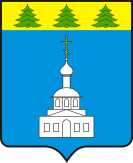 РОССИЙСКАЯ ФЕДЕРАЦИЯАДМИНИСТРАЦИЯ ЗНАМЕНСКОГО РАЙОНАОРЛОВСКОЙ ОБЛАСТИПОСТАНОВЛЕНИЕ23 сентября 2020 г.						                       № 367с. ЗнаменскоеО внесении изменений в постановление Администрации Знаменского района от 31 августа 2018 года № 271 «Об утверждении муниципальной  программы «Профилактика правонарушений и борьба с преступностью в  Знаменском  районе  на   2019 - 2021 годы»В соответствии с требованиями статьи 179 Бюджетного кодекса Российской Федерации и постановления администрации Знаменского района от 27   декабря  2012 года  № 281  «Об утверждении Порядка разработки, реализации и оценке эффективности муниципальных программ Знаменского района», Администрация Знаменского района Орловской областиПОСТАНОВЛЯЕТ:Внести в приложение к постановлению Администрации Знаменского района Орловской области от  31 августа 2018 года № 271 «Об утверждении муниципальной программы «Профилактика правонарушений и борьба с преступностью в Знаменском районе на 2019 – 2021 годы», следующие изменения:1.1. в паспорте программы раздел «Объемы бюджетных ассигнований на реализацию муниципальной программы» изложить в следующей редакции:1.2. в паспорте программы раздел «VIII. Ресурсное обеспечение муниципальной программы», изложить в следующей редакции:«Общий объем финансирования на реализацию мероприятий программы – 729,5 тыс. руб., в том числе по годам (приложение 4 и 5 к Программе):2019 –229,5 тыс. рублей,2020 – 470, 0  тыс. рублей,2021– 30,0  тыс. рублей.средства муниципального бюджета – 35,0 тыс. рублей,  в том числе по годам реализации:2019 год – 0,0 тыс. рублей;2020 год – 15,0 тыс. рублей;2021 год – 20,0 тыс. рублей;средства бюджета сельского поселения-694,5 тыс. рублей, в том числе по годам реализации:2019 год – 229,5 тыс. рублей;2020 год – 455,0 тыс. рублей;2021 год – 10,0 тыс. рублей.Объем бюджетных ассигнований будет уточняться при формировании бюджетов Знаменского района и Знаменского сельского поселения на очередной финансовый год и плановый период. Объемы финансирования могут подвергаться корректировке исходя из возможностей бюджетов.»1.3. приложение 4 к муниципальной программе «Профилактика правонарушений и борьба с преступностью в Знаменском районе на 2019 – 2021 годы» изложить в новой редакции, согласно приложения 1 к настоящему постановлению.1.4. приложение 5 к муниципальной программе «Профилактика правонарушений и борьба с преступностью в Знаменском районе на 2019 – 2021 годы» изложить в новой редакции, согласно приложения 2 к настоящему постановлению.Отделу бухгалтерского учета и отчетности Администрации Знаменского района Орловской Области (Л.Н. Артамоновой) внести соответствующие изменения в бюджетную роспись учреждения и подготовить предложения о внесении изменений в решение Знаменского сельского Совета народных депутатов Знаменского района Орловской области от 24 декабря 2018 года № 116-26-СС «О бюджете Знаменского сельского поселения Знаменского района  Орловской области на 2020 год   и на  плановый период 2021-2022 годов».3. Отделу правового обеспечения и муниципального финансового контроля (Бухаровой М.М.) предоставить электронную версию настоящего постановления в отдел организационно-кадровой работы и делопроизводства (Скрипченко Л.В.) для размещения на официальном сайте Администрации Знаменского района Орловской области в сети Интернет.4. Настоящее постановление вступает в силу с даты его подписания.5. Контроль за исполнением постановления возложить  на заместителя главы Администрации Знаменского  района А.А.Басова.Глава Знаменского района 	 С.В.СемочкинПриложение 1к постановлению Администрации Знаменского  района Орловской областиот  « 23 » сентября 2020  г. № 367Приложение 1к постановлению Администрации Знаменского  района Орловской областиот  « 20 » февраля 2020  г. № 77                                                                                                                                           Приложение 4к муниципальной программе«Профилактика правонарушений и борьба с преступностью в Знаменском районе на 2019 – 2021 годы»Ресурсное обеспечение реализации программы за счет средств районного бюджета Приложение 2к постановлению Администрации Знаменского  района Орловской областиот  « 23 » сентября 2020  г. № 367                                                                                                                                           Приложение 2к постановлению Администрации Знаменского  района Орловской областиот  « 20 » февраля 2020  г. № 77Приложение 5к муниципальной программе«Профилактика правонарушений и борьба с преступностью в Знаменском районе на 2019 – 2021 годы»Ресурсное обеспечение и прогнозная (справочная) оценка расходов районного, областного, федерального бюджетов,бюджетов  сельских поселений,  внебюджетных источников на реализацию целей муниципальной программы Знаменского района Орловской области	                                                                                                                                                                                            (тыс. рублей)Объемы бюджетных ассигнований на реализацию муниципальной программыИсточник финансирования муниципальной программы – бюджет    Знаменского  района.Общий объем финансирования – 729,5 тыс. рублей, в том числе по годам:2019 –229,5 тыс. рублей,2020 – 470, 0  тыс. рублей,2021– 30,0  тыс. рублей.средства муниципального бюджета – 35,0 тыс. рублей,  в том числе по годам реализации:2019 год – 0,0 тыс. рублей;2020 год – 15,0 тыс. рублей;2021 год – 20,0 тыс. рублей;средства бюджета сельского поселения-694,5 тыс. рублей, в том числе по годам реализации:2019 год – 229,5 тыс. рублей;2020 год – 455,0 тыс. рублей;2021 год – 10,0 тыс. рублей;Статус программы/мероприятияНаименование муниципальной программы/подпрограмм/ВП/основного мероприятия муниципальной программыГРБС- ответственный исполнитель, соисполнители муниципальной программыРасходы (тыс. руб.)Расходы (тыс. руб.)Расходы (тыс. руб.)Расходы (тыс. руб.)Расходы (тыс. руб.)Расходы (тыс. руб.)Расходы (тыс. руб.)Расходы (тыс. руб.)Статус программы/мероприятияНаименование муниципальной программы/подпрограмм/ВП/основного мероприятия муниципальной программыГРБС- ответственный исполнитель, соисполнители муниципальной программыисточник финансированиявсего по муниципальной программе всего по муниципальной программе 2019 год2019 год2020 год2020 год2021 год2021 год1234556677Основное мероприятие: 1.1Проведение спортивно-массовых мероприятий, направленных на формирование у населения положительного отношения к здоровому образу жизни и профилактику правонарушений среди населенияОтдел образования Администрации Знаменского района (главный специалист по работе с молодежью, физической культурой и спортом)Районный бюджет25250010101515Мероприятие 1.1.1Проведение оперативно-профилактических мероприятий с целью недопущения преступлений и правонарушений в общественных местахАдминистрация Знаменского района;-00000000Мероприятие 1.1.2.Организация взаимодействия ПП (Знаменский) МО МВД России  «Хотынецкое»  с  БУЗ «Знаменская ЦРБ» в сфере  контроля  за оборотом наркотических средств и психотропных веществ, профилактики алкоголизма и наркоманииАдминистрация Знаменского района;ПП (Знаменский) МО МВД России «Хотынецкое»  с БУЗ «Знаменская ЦРБ»-00000000Мероприятие1.1.3Информирование общественности через СМИ о проблемных вопросах по профилактике правонарушенийАдминистрация Знаменского района;-00000000Мероприятие1.1.4Комплекс мероприятий по пропаганде и воспитанию среди несовершеннолетних и в молодежной среде общечеловеческих ценностей, толерантности, (беседы, "круглые столы", классные часы, лекции и др.) в целях формирования правового сознания и здорового образа жизниАдминистрация Знаменского района;ПП (Знаменский) МО МВД России  «Хотынецкое» с БУЗ «Знаменская ЦРБ»-00000000Мероприятие1.1.5Реализация комплекса мер по предупреждению и пресечению на улицах и в других общественных местах разбоев, грабежей, краж и иных правонарушенийАдминистрация Знаменского района;Отдел  образования.-00000000Мероприятие1.1.6Проведение профилактической работы с лицами, освободившимися из мест лишения свободы, лицами, осужденными к мерам наказания не связанным лишения свободы, лицам в отношении, которых установлен административный надзорАдминистрация Знаменского района;  ПП (Знаменский) МО МВД России  «Хотынецкое»-00000000Мероприятие1.1.7Мероприятия по борьбе с правонарушениями в сфере реализации на территории района спиртосодержащей, алкогольной и табачной продукции, в т.ч. и в связи с их реализацией детям и несовершеннолетнимАдминистрация Знаменского района;  ПП (Знаменский) МО МВД России  «Хотынецкое»-0000000Основное мероприятие2.1Обеспечение деятельности ДНД (страхование народных дружинников, материально- техническое оснащение)Администрация Знаменского района  (главный специалист отдела правового обеспечения и муниципального финансового контроля, секретарь административной комиссии)Бюджет  сельского поселения2055551010Мероприятие2.1.1Обеспечение охраны общественного  порядка и общественной безопасности    
участковыми уполномоченными милиции с привлечением ДНДАдминистрация Знаменского района;  ПП (Знаменский) МО МВД России  «Хотынецкое»-0000000Мероприятие 2.1.2Организация и проведение вечерних рейдов в населенных пунктах района с целью выявления подростков-правонарушителей, групп несовершеннолетних антиобщественной направленности поведения, пресечения их противоправных действий.Администрация Знаменского района;  ПП (Знаменский) МО МВД России  «Хотынецкое»-0000000Основное мероприятие3.1Реализация мер по противодействию терроризма и экстремизма на территории района.Администрация Знаменского района (главный специалист по организации и осуществлению мероприятий по мобилизационной подготовке)Районный бюджет10005555Мероприятие3.1.1Организация и проведение мероприятий в сфере противодействия террористических и экстремистских проявленийАдминистрация Знаменского района(главный специалист по организации и осуществлению мероприятий по мобилизационной подготовке)-0000000Мероприятие3.1.2Информирование граждан о действиях при угрозе возникновения террористических актовАдминистрация Знаменского района -0000000Основное мероприятие4.1Реализация мер по профилактике правонарушений в местах массового пребывания гражданАдминистрация Знаменского района Бюджет сельского поселения474,5224,5224,5450,0450,000Мероприятие 4.1.1Организация работы по оборудованию общественных мест Знаменского сельского поселения Знаменского района системами видеонаблюдения и видеофиксации (приобретение и установка систем видеонаблюдения)Администрация Знаменского района-474,5224,5224,5450,0450,000Мероприятие 4.1.2.Проведение оперативно профилактических мероприятий с целью недопущения преступлений и правонарушений в общественных местахПП (Знаменский) МО МВД России  «Хотынецкое»-0000000Статус Наименование муниципальной программы/подпрограммы муниципальной программы, муниципальной целевой программы (подпрограммы муниципальной целевой программы), основного мероприятияОтветственный исполнитель и соисполнители муниципальной программы, основного мероприятия, распорядители средств районного бюджета (далее также – РБС) по муниципальной программеОценка расходов по годам реализации, годыОценка расходов по годам реализации, годыОценка расходов по годам реализации, годыОценка расходов по годам реализации, годыСтатус Наименование муниципальной программы/подпрограммы муниципальной программы, муниципальной целевой программы (подпрограммы муниципальной целевой программы), основного мероприятияОтветственный исполнитель и соисполнители муниципальной программы, основного мероприятия, распорядители средств районного бюджета (далее также – РБС) по муниципальной программевсего по муниципальной программе2019 год2020 год2021 год1234567Муниципальная программа«Профилактика правонарушений и борьба с преступностью в Знаменском районе Орловской области»всего529,5205,0470,030,0Муниципальная программа«Профилактика правонарушений и борьба с преступностью в Знаменском районе Орловской области»федеральный бюджет0000Муниципальная программа«Профилактика правонарушений и борьба с преступностью в Знаменском районе Орловской области»областной бюджет0000Муниципальная программа«Профилактика правонарушений и борьба с преступностью в Знаменском районе Орловской области»районный бюджет35,00,015,020,0Муниципальная программа«Профилактика правонарушений и борьба с преступностью в Знаменском районе Орловской области»бюджеты сельских поселений494,5229,5455,010,0внебюджетные источники0000